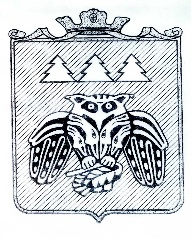 Коми Республикаын «Сыктывдін» муниципальнӧй районса администрациялӧн ШУÖМПОСТАНОВЛЕНИЕадминистрации муниципального района «Сыктывдинский» Республики Комиот 27 апреля 2021 года    					                                          № 4/493О разрешении на разработку проекта межевания территорииРуководствуясь статьями 41, 43, 45, 46 Градостроительного кодекса Российской Федерации, статьей 14 Федерального закона от 6 октября 2003 года №131-ФЗ «Об общих принципах организации местного самоуправления в Российской Федерации», статьей 8 Устава муниципального района «Сыктывдинский» Республики Коми, администрация муниципального района «Сыктывдинский» Республики КомиПОСТАНОВЛЯЕТ:1. Разрешить разработку проекта межевания территории элемента планировочной структуры путем перераспределения земельных участков в кадастровом квартале 11:04:1001014 по улице Мира села Выльгорт Сыктывдинского района, согласно приложению.2.   Контроль за исполнением настоящего постановления оставляю за собой.3.   Настоящее постановление вступает в силу со дня его официального подписания.Первый заместитель руководителя администрации муниципального района  «Сыктывдинский»                                                              А.Н. Грищук